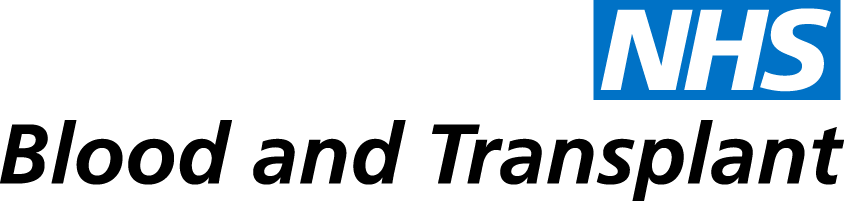 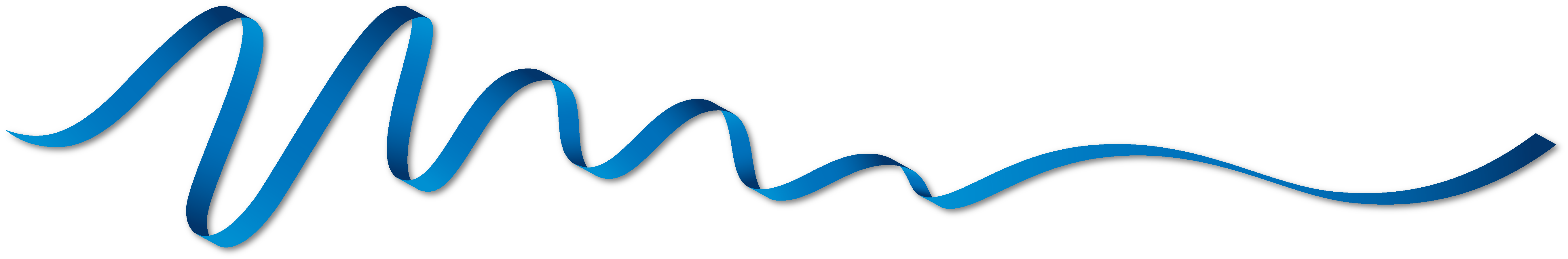 Dignity at Work Policy Which letter should I use for which meeting?Each letter is numbered and a description provided to make it easier for you to identify the correct letter to use.  You must ensure you use the correct letter therefore if you are unsure of which one to use please refer to the details below;Letter no. and linkLetter NameLetter NameWhen to use the letterReceiving a complaintReceiving a complaintReceiving a complaintReceiving a complaintDIG1Confirm receipt of formal written complaintShould you receive a complaint from an employee, you will need to use DIG1 to confirm receipt, provide a copy of the policy, and advise them that with your support, every effort should be made to resolve the matter informally.Should you receive a complaint from an employee, you will need to use DIG1 to confirm receipt, provide a copy of the policy, and advise them that with your support, every effort should be made to resolve the matter informally.DIG2Failure to resolve informally Should the above fail to be resolved informally by the employee and/or with your intervention, then the matter will be referred to a joint panel to decide the next steps to be taken. You will need to use DIG2 to confirm this.Should the above fail to be resolved informally by the employee and/or with your intervention, then the matter will be referred to a joint panel to decide the next steps to be taken. You will need to use DIG2 to confirm this.DIG3Resolution – confirmation of informalShould the matter be resolved informally, including any actions for either party, you should use DIG3 to confirm this.Should the matter be resolved informally, including any actions for either party, you should use DIG3 to confirm this.DIG4Joint panel - outcomeIf you are presenting information to a joint group, you will need to use DIG4 to advise the employee of the outcome and the next steps.If you are presenting information to a joint group, you will need to use DIG4 to advise the employee of the outcome and the next steps.DIG5Invite to formal investigation meeting (complainant)You should use DIG5 to invite the employee who submitted the complaint to a formal investigation meeting to establish the detail of their complaint and the outcome of any interventions attempted to date.You should use DIG5 to invite the employee who submitted the complaint to a formal investigation meeting to establish the detail of their complaint and the outcome of any interventions attempted to date.DIG6Invite to formal investigation meeting (alleged aggressor)You should advise the employee who the complaint is about of the allegation as soon as possible, and invite them to an investigation meeting. DIG6 allows you to do both or in two steps if appropriate i.e. notify and invite.You should advise the employee who the complaint is about of the allegation as soon as possible, and invite them to an investigation meeting. DIG6 allows you to do both or in two steps if appropriate i.e. notify and invite.Should there be a case to answer, please refer to the Disciplinary Policy and templates. There is no need for an additional investigation under this process.Should there be a case to answer, please refer to the Disciplinary Policy and templates. There is no need for an additional investigation under this process.DIG7Complainant appealShould the complainant not be happy with the investigation, the investigation manager should meet with the employee to try to resolve any outstanding concerns. If this is not possible, the employee has a single stage of appeal, which will go to the appropriate next line of management. You should use DIG7 to acknowledge receipt of the appeal.Should the complainant not be happy with the investigation, the investigation manager should meet with the employee to try to resolve any outstanding concerns. If this is not possible, the employee has a single stage of appeal, which will go to the appropriate next line of management. You should use DIG7 to acknowledge receipt of the appeal.DIG8Appeal - outcomeYou should use DIG8 to confirm the outcome of the appeal.You should use DIG8 to confirm the outcome of the appeal.DIG9Outcome letter for complainantYou should use DIG9 to confirm the outcome of the complaint from the complainant.You should use DIG9 to confirm the outcome of the complaint from the complainant.